Письмо№292 от 19 марта 2020 годаО мерах по профилактике новой коронавирусной инфекции                                                                              Руководителям ООМКУ «Управление образования» Сергокалинского района направляет письмо Федеральной службы по надзору в сфере защиты прав потребителей и благополучия человека (Роспотребнадзор) от 10.03.2020г. №02/3853-202027 «О мерах по профилактике новой коронавирусной инфекции (COVID•19)» для сведения и исполнения.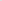 Приложение: на З л. в экз.Начальник МКУ «УО»:                                        Х.Исаева